MATEMATICATECNOLOGIAMATEMATICAMATEMATICASet/OttNovNovDicDicDicGenGenFebFebMarMarAprMag/GiuMag/GiuCLASSE ICLASSE IUdA 1UdA 2UdA 2UdA 3UdA 3UdA 3UdA 4UdA 4UdA 5UdA 5UdA 6UdA 6UdA 7UdA 8UdA 8NumeriNumeriAccoglienza sulla tematica del CovidAttività di recupero e ripassoTest d’ingressoNumeri entro il 9Numeri entro il 9Confrontare I numeri(maggiore minore e uguale)Confrontare I numeri(maggiore minore e uguale)Confrontare I numeri(maggiore minore e uguale)Addizioni: in riga e in colonnaAddizioni: in riga e in colonnaSottrazioni: in riga e in colonnaSottrazioni: in riga e in colonnaOltre il 10:conoscere i numeri entro il 20Oltre il 10:conoscere i numeri entro il 20ProblemiAvvio alla moltiplicazione con l aiuto degli schieramentiAvvio alla moltiplicazione con l aiuto degli schieramentiSpazio e figureSpazio e figureAccoglienza sulla tematica del CovidAttività di recupero e ripassoTest d’ingressoLinee, confine e regioniLinee, confine e regioniformeformeRelazioni, dati e previsioniRelazioni, dati e previsioniAccoglienza sulla tematica del CovidAttività di recupero e ripassoTest d’ingressoReticoli e percorsiRelazioni logicheRelazioni logicheCLASSE IICLASSE IIUdA 1UdA 2UdA 2UdA 3UdA 3UdA 3UdA 4UdA 4UdA 5UdA 5UdA 6UdA 6UdA 7UdA 8UdA 8NumeriNumeriProgetto accoglienza inerente l’emergenza COVIDRecupero argomenti pregressiVerifiche di ingresso sulle competenze acquisiti nella DaDI numeri oltre il 20L’addizione  e le sue proprietàI numeri oltre il 20L’addizione  e le sue proprietàLa sottrazioni e le sue proprietàLa sottrazioni e le sue proprietàLa sottrazioni e le sue proprietàLa moltiplicazioneLa moltiplicazioneProblemi Problemi La divisioneIl doppio e la metà…Il doppio e la metà…Spazio e figureSpazio e figureProgetto accoglienza inerente l’emergenza COVIDRecupero argomenti pregressiVerifiche di ingresso sulle competenze acquisiti nella DaDFigure geometriche  connesse con  la realtà  Segmenti, regioni e confiniFigure geometriche  connesse con  la realtà  Segmenti, regioni e confiniPoligoni e non poligoniPoligoni e non poligoniReticoli Reticoli PercorsiPercorsi          SimmetriaRelazioni, dati e previsioniRelazioni, dati e previsioniProgetto accoglienza inerente l’emergenza COVIDRecupero argomenti pregressiVerifiche di ingresso sulle competenze acquisiti nella DaDCerto, possible e impossibileCerto, possible e impossibileCerto, possible e impossibileStatistiche e relazioniStatistiche e relazioniI diagrammi I diagrammi I graficiI graficiLe misure non convenzionaliCLASSE IIICLASSE IIIUdA 1UdA 2UdA 2UdA 3UdA 3UdA 3UdA 4UdA 4UdA 5UdA 5UdA 6UdA 6UdA 7UdA 8UdA 8NumeriNumeriAccoglienza sulla tematica del CovidAttività di recupero e ripassoTest d’ingressoI numeri da 0 a 999. Il MigliaioAddizione e sottrazione e loro proprietàI numeri da 0 a 999. Il MigliaioAddizione e sottrazione e loro proprietàLa moltiplicazione  e le sue proprietà.ProblemiLa moltiplicazione  e le sue proprietà.ProblemiLa moltiplicazione  e le sue proprietà.ProblemiLa divisione e le sue proprietà. Multipli e divisori. ProblemiLa divisione e le sue proprietà. Multipli e divisori. ProblemiMoltiplicazioni e divisioni per 10 100 1000. Le frazioni decimali.Moltiplicazioni e divisioni per 10 100 1000. Le frazioni decimali.Dalla frazione al numero decimaleDalla frazione al numero decimaleOperazioni con i numeri decimaliProblemi con i numeri decimaliProblemi con i numeri decimaliSpazio e figureSpazio e figureAccoglienza sulla tematica del CovidAttività di recupero e ripassoTest d’ingressoDai solidi alle figure piane. Facce spigoli e verticiDai solidi alle figure piane. Facce spigoli e verticiRette, semirette e segmentiRette, semirette e segmentiRette, semirette e segmentiRette parallele e incidentiRette parallele e incidentiAngoliAngoliI poligoniI poligoniPerimetroed areaSimmetriaSimmetriaRelazioni, dati e previsioniRelazioni, dati e previsioniAccoglienza sulla tematica del CovidAttività di recupero e ripassoTest d’ingressoClassificare. Le relazioniClassificare. Le relazioniLe combinazioniLe combinazioniLe combinazioniIndaginiIndaginiProbabilitàProbabilitàMisure  di lunghezzaMisure  di lunghezzaMisure di capacitàMisure di massaMisure di massaCLASSE IVUdA 1UdA 1UdA 1UdA 2UdA 2UdA 3UdA 4UdA 4UdA 5UdA 5UdA 6UdA 6UdA 7UdA 7UdA 8NumeriAccoglienza sulla tematica del CovidAttività di recupero e ripassoTest d’ingressoAccoglienza sulla tematica del CovidAttività di recupero e ripassoTest d’ingressoAccoglienza sulla tematica del CovidAttività di recupero e ripassoTest d’ingressoI grandi numeri.Addizionie proprietàI grandi numeri.Addizionie proprietàSottrazioni / Moltiplicazioni e proprietàDivisioni e proprietà               I multipli e i divisori               Le frazioniDivisioni e proprietà               I multipli e i divisori               Le frazioniI numeri decimaliOperazioni con i numeri decimali.I numeri decimaliOperazioni con i numeri decimali.Eseguire operazioni con il denaro corrente   Problemi di compravenditaEseguire operazioni con il denaro corrente   Problemi di compravenditaPadroneggiare strategie di calcolo velocePadroneggiare strategie di calcolo veloceUso della calcolatriceCodingSpazio e figureMisureAccoglienza sulla tematica del CovidAttività di recupero e ripassoTest d’ingressoAccoglienza sulla tematica del CovidAttività di recupero e ripassoTest d’ingressoAccoglienza sulla tematica del CovidAttività di recupero e ripassoTest d’ingressoRette, semirette e segmenti.Rette, semirette e segmenti.Gli angoli e la loro misurazioneI poligoniI quadrilateriI poligoniI quadrilateriLe misure convenzionaliLe misure convenzionaliCalcolo del perimetroProblemi di geometriaCalcolo del perimetroProblemi di geometriaIl metro quadratoIl metro quadratoArea dei poligoniRelazioni, dati e previsioniAccoglienza sulla tematica del CovidAttività di recupero e ripassoTest d’ingressoAccoglienza sulla tematica del CovidAttività di recupero e ripassoTest d’ingressoAccoglienza sulla tematica del CovidAttività di recupero e ripassoTest d’ingressoLe relazioniClassificareLe relazioniClassificareSimilitudine e simmetriaIl calcolo delle probabilitàIl calcolo delle probabilitàIdeogrammi, aerogrammi e istogrammiIdeogrammi, aerogrammi e istogrammiL’indagine statisticaL’indagine statisticaLa moda e la mediaLa moda e la mediaLe trasformazioni geometricheCLASSE VUdA 1UdA 1UdA 1UdA 2UdA 2UdA 3UdA 4UdA 4UdA 5UdA 5UdA 6UdA 6UdA 7UdA 7UdA 8NumeriAccoglienza sulla tematica del CovidAttività di recupero e ripassoTest d’ingressoAccoglienza sulla tematica del CovidAttività di recupero e ripassoTest d’ingressoAccoglienza sulla tematica del CovidAttività di recupero e ripassoTest d’ingressoI NumeriI NumeriI problemiLe operazioniLe operazioniI criteri di divisibilitàI criteri di divisibilitàFrazioni e numeri decimaliFrazioni e numeri decimaliProve Invalsi (Preparazione)Prove Invalsi (Preparazione)La percentualeSpazio e figureAccoglienza sulla tematica del CovidAttività di recupero e ripassoTest d’ingressoAccoglienza sulla tematica del CovidAttività di recupero e ripassoTest d’ingressoAccoglienza sulla tematica del CovidAttività di recupero e ripassoTest d’ingressoLe linee e gli angoliLe linee e gli angoliLa misuraLe trasformazioniLe trasformazioniI poligoniI poligoniCirconferenza e cerchioCirconferenza e cerchioI  solidiI  solidiArea dei poligoniRelazioni, dati e previsioniAccoglienza sulla tematica del CovidAttività di recupero e ripassoTest d’ingressoAccoglienza sulla tematica del CovidAttività di recupero e ripassoTest d’ingressoAccoglienza sulla tematica del CovidAttività di recupero e ripassoTest d’ingressoCodingCodingI connettivi logiciI graficiI graficiLa moda e la mediaLa moda e la mediaRelazioniRelazioniIndagine statisticaIndagine statisticaProbabilità e percentualiSCIENZESett/OttNovembreDicembreGennaioFebbraioMarzoAprileMag/GiuCLASSE IUdA 1UdA 2UdA 3UdA 4UdA 5UdA 6UdA 7UdA 8Accoglienza sulla tematica del CovidAttività di recupero e ripassoTest d’ingressoI cinque sensiLa vistaL’uditoIl gustoL’olfattoIl tattoViventi  e non viventi Semplici regole per salvaguardare l’ ambiente ed evitare gli sprechiLe pianteCLASSE IIUdA 1UdA 2UdA 3UdA 4UdA 5UdA 6UdA 7UdA 8Accoglienza sulla tematica del CovidAttività di recupero e ripassoTest d’ingressoViventi  e non viventi Il rispetto del nostro Pianeta: il mondo è nelle nostre maniCaratteristiche generali delle piante Le parti della pianteCaratteristiche generali degli animaliGli animali: nutrizione e habitatGli stati della materia: solido, liquido  e gassosoIl ciclo dell’acqua.Amica acqua: l’acqua è un bene prezioso da salvaguardareL’ariaLa nostra amica aria: l’aria è un bene prezioso da salvaguardareCLASSE IIIUdA 1UdA 2UdA 3UdA 4UdA 5UdA 6UdA 7UdA 8Accoglienza sulla tematica del CovidAttività di recupero e ripassoTest d’ingressoIl metodo sperimentale Educazione ambientale e protezione degli ecosistemiI passaggi di statoLe caratteristiche dei materialiEcosistemiNutrirsi per vivereLe catene alimentariStili di vita e corretta alimentazioneCLASSE IVUdA 1UdA 2UdA 3UdA 4UdA 5UdA 6UdA 7UdA 8Accoglienza sulla tematica del CovidAttività di recupero e ripassoTest d’ingressoL’acqua sulla Terra: un bene prezioso.La sostenibilità ambientale Materia ed energia La cellula: le basi della vitaI viventiLe piante: nutrimento e fotosintesiLe piante: riproduzioneAnimali a confrontoEcosistemi: i decompositori e il viaggio dell’energiaCLASSE VUdA 1UdA 2UdA 3UdA 4UdA 5UdA 6UdA 7UdA 8Accoglienza sulla tematica del CovidAttività di recupero e ripassoTest d’ingressoIl corpo umano e le sue caratteristiche Apparato locomotore Apparato respiratorioApparato cardiocircolatorioApparato digerenteSistema escretoreL’apparato riproduttivoIl sistema nervosoL’UniversoL’energia e la forzaForme di energie alternativeGEOGRAFIASett/OttNovembreDicembreGennaioFebbraioMarzoAprileMag/GiuCLASSE IUdA 1UdA 2UdA 3UdA 4UdA 5UdA 6UdA 7UdA 8Accoglienza sulla tematica del CovidAttività di recupero e ripassoTest d’ingressoLo spazioDestra e sinistraSpazio e regioniPercorsi e mappeI punti di vistaGli spazi interni della scuolaGli spazi esterni della scuolaCLASSE IIUdA 1UdA 2UdA 3UdA 4UdA 5UdA 6UdA 7UdA 8Progetto accoglienza inerente l’emergenza COVIDRecupero argomenti pregressiTest di ingresso sulle competenze acquisiti nella DaDMappeIl reticoloRappresentare lo spazio percorsoFunzioni dello spazioUn territorio sostenibileRappresentare lo spazioElementi del territorioCLASSE IIIUdA 1UdA 2UdA 3UdA 4UdA 5UdA 6UdA 7UdA 8Accoglienza sulla tematica del CovidAttività di recupero e ripassoTest d’ingressoOrientamentoOrganizzazione dello spazioIl territorio ieri e oggiLa rappresentazione dello spazioPaesaggio d’acquaCartografiaConformazione del territorioCLASSE IVUdA 1UdA 2UdA 3UdA 4UdA 5UdA 6UdA 7UdA 8Accoglienza sulla tematica del CovidAttività di recupero e ripassoTest d’ingressoOrientamento e punti cardinaliLe carte geograficheIl reticolo geograficoClima e cambiamenti climaticiI paesaggi montani e lacustri italianiIl paesaggio collinare italiano, le pianure e le coste italianeLe fragilità dei paesaggi italianiCLASSE VUdA 1UdA 2UdA 3UdA 4UdA 5UdA 6UdA 7UdA 8Accoglienza sulla tematica del CovidAttività di recupero e ripassoTest d’ingressoI settori dell’economiaL’Italia politicaLe regioni del Nord ItaliaLe regioni del Nord ItaliaLe regioni del CentroLe regioni del SudLe regioni del Sud e le isoleMUSICASett/OttNovembreDicembreGennaioFebbraioMarzoAprileMag/GiuCLASSI  I - IIUdA 1UdA 2UdA 3UdA 4UdA 5UdA 6UdA 7UdA 8Accoglienza sulla tematica del CovidAttività di recupero e ripassoTest d’ingresso Mimare i canti ascoltatiAscolto di brani nataliziDiscriminare suoni e rumoriAscolto di canti tradizionaliRiconoscere la funzione dei suoni nei cartoni animatiLa primavera nella musicaAscolto di filastroccheCLASSI  III- IV- VUdA 1UdA 2UdA 3UdA 4UdA 5UdA 6UdA 7UdA 8Accoglienza sulla tematica del CovidAttività di recupero e ripassoTest d’ingresso Discriminare suoni di vario genereAscoltare e memorizzare i canti nataliziAscolto di melodie classicheAscolto e memorizzazione di canti folcloristiciMemorizzare canti patriotticiLa primavera nella musicaAscolto di canti di ieri e di oggiARTE E IMMAGINESett/OttNovembreDicembreGennaioFebbraioMarzoAprileMag/GiuCLASSE IUdA 1UdA 2UdA 3UdA 4UdA 5UdA 6UdA 7UdA 8Accoglienza sulla tematica del CovidRipassoI colori primariOpere d’ autunnoUn carico di puntiniForme e colori: opere astratteAssemblaggi artisticiLinee e movimentoCollageCLASSE IIUdA 1UdA 2UdA 3UdA 4UdA 5UdA 6UdA 7UdA 8Accoglienza sulla tematica del CovidRipassoI colori primari e secondariColori caldi e freddiColori complementariLe maschere italianePunti e cerchiTecniche di riempimento di immagineMare nella scatolaCLASSE IIIUdA 1UdA 2UdA 3UdA 4UdA 5UdA 6UdA 7UdA 8Accoglienza sulla tematica del CovidRipassoOpere d’ autunnoCollageIl ritmo nell’arteLe maschere italianeGraffitiPunti e cerchiAspettando l’estateCLASSE IVUdA 1UdA 2UdA 3UdA 4UdA 5UdA 6UdA 7UdA 8Accoglienza sulla tematica del CovidRipassoPaesaggi nelle stagioniTecnica del carboncinoIntrecci artistici (Mondrian)Le maschere - codingProfili a coloriSagome artisticheAutoritratto con il collage a strappoCLASSE VUdA 1UdA 2UdA 3UdA 4UdA 5UdA 6UdA 7UdA 8Accoglienza sulla tematica del CovidRipassoPaesaggi nelle stagioniTecnica del carboncinoIntrecci artistici (Mondrian)Le maschere - codingProfili a coloriSagome artisticheAutoritratto con il collage a strappoTECNOLOGIASettembre/ OttobreSettembre/ OttobreNovembre/DicembreNovembre/DicembreGennaio/FebbraioGennaio/FebbraioMarzo/Aprile/MaggioMarzo/Aprile/MaggioCLASSE IUdA  1UdA  1UdA 2UdA 2UdA 3UdA 3UdA 4UdA 4Accoglienza sulla tematica del CovidAttività di recupero e ripassoTest d’ingressoAccoglienza sulla tematica del CovidAttività di recupero e ripassoTest d’ingressoUtilizzo corretto degli oggetti scolastici, avendo cura di essi  evitando il consumo eccessivo di materiali inquinanti,come la  plastica   I mezzi di riscaldamento: scelte ecologiche Utilizzo corretto degli oggetti scolastici, avendo cura di essi  evitando il consumo eccessivo di materiali inquinanti,come la  plastica   I mezzi di riscaldamento: scelte ecologiche Conoscere i diversi materiali e saperli riciclare Conoscere i diversi materiali e saperli riciclare Conoscere le parti essenziali di un computerConoscere le parti essenziali di un computerCLASSE IIUdA 1UdA 1UdA 2UdA 2UdA 3UdA 3UdA 4UdA 4Accoglienza sulla tematica del CovidAttività di recupero e ripassoTest d’ingressoAccoglienza sulla tematica del CovidAttività di recupero e ripassoTest d’ingressoRiutilizzare in modo creativo oggetti di uso comune(riciclaggio dei materiali)Riutilizzare in modo creativo oggetti di uso comune(riciclaggio dei materiali)Pianificare la realizzazione di un semplice oggettoPianificare la realizzazione di un semplice oggettoUso del Web a scopi didatticiUso del Web a scopi didatticiCLASSE IIIUdA 1UdA 1UdA 2UdA 2UdA 3UdA 3UdA 4UdA 4Accoglienza sulla tematica del CovidAttività di recupero e ripassoTest d’ingressoAccoglienza sulla tematica del CovidAttività di recupero e ripassoTest d’ingressoOsservare materiali naturali  e artificialiPianificare la realizzazione di un semplice oggettoOsservare materiali naturali  e artificialiPianificare la realizzazione di un semplice oggettoI mezzi di comunicazione: dai segnali di fumo al computerScelte ecologicheI mezzi di comunicazione: dai segnali di fumo al computerScelte ecologicheUso del web per effettuare semplici ricercheUso del web per effettuare semplici ricercheCLASSE IVUdA 1UdA 1UdA 2UdA 2UdA 3UdA 3UdA 4UdA 4Accoglienza sulla tematica del CovidAttività di recupero e ripassoTest d’ingressoAccoglienza sulla tematica del CovidAttività di recupero e ripassoTest d’ingressoRiconoscere le caratteristiche e le funzioni degli strumenti di misurazione degli elementi del clima Riconoscere le caratteristiche e le funzioni degli strumenti di misurazione degli elementi del clima Riconoscere le funzioni dell’interfaccia di Word L’utilizzo di Word a scopi didatticiRiconoscere le funzioni dell’interfaccia di Word L’utilizzo di Word a scopi didatticiLe fasi della lavorazione della carta e importanza del riciclaggio della cartaLe fasi della lavorazione della carta e importanza del riciclaggio della cartaCLASSE VUdA 1UdA 1UdA 2UdA 2UdA3UdA3UdA 4UdA 4Accoglienza sulla tematica del CovidAttività di recupero e ripassoTest d’ingressoAccoglienza sulla tematica del CovidAttività di recupero e ripassoTest d’ingressoLa corretta alimentazione: saper leggere le etichette degli alimenti La corretta alimentazione: saper leggere le etichette degli alimenti Classificazione energetica degli elettrodomestici: il risparmio energeticoClassificazione energetica degli elettrodomestici: il risparmio energeticoRicerca di informazioni in Internet per organizzare la gita scolastica Ricerca di informazioni in Internet per organizzare la gita scolastica STORIASett/OttNovembreDicembreGennaioFebbraioMarzoAprileMag/GiuCLASSE IUdA 1UdA 2UdA 3UdA 4UdA 5UdA 6UdA 7UdA 8Accoglienza sulla tematica del CovidAttività di recupero e ripassoTest d’ingressoIl tempoLa successione temporaleIl giornoLa contemporaneitàLa settimanaI mesi e l’annoLe stagioniCLASSE IIUdA 1UdA 2UdA 3UdA 4UdA 5UdA 6UdA 7UdA 8Accoglienza sulla tematica del CovidAttività di recupero e ripassoTest d’ingressoLa durataL’orologioI cambiamenti del tempoLa storia personaleLe fonti orali e visiveLe tecnologie del passatoIl passato del mio paeseCLASSE IIIUdA 1UdA 2UdA 3UdA 4UdA 5UdA 6UdA 7UdA 8Accoglienza sulla tematica del CovidAttività di recupero e ripassoTest d’ingressoDalle tracce storiche alle fontiLa storia della Terra e l’evoluzione della vitaEvoluzione della specieIl paleoliticoL’uomo dell’ Europa glacialeIl neoliticoDal villaggio alla cittàCLASSE IVUdA 1UdA 2UdA 3UdA 4UdA 5UdA 6UdA 7UdA 8Accoglienza sulla tematica del CovidAttività di recupero e ripassoTest d’ingressoLe civiltà fluviali: la MesopotamiaL’ antico EgittoPrime civiltà in AsiaI FeniciLa civiltà creteseIl popolo ebraicoGli AcheiCLASSE VUdA 1UdA 2UdA 3UdA 4UdA 5UdA 6UdA 7UdA 8Accoglienza sulla tematica del CovidAttività di recupero e ripassoTest d’ingressoLa civiltà greca: le poleis e le colonieLa civiltà greca: religione e cultura. La decadenza delle poleis. Alessandro MagnoI popoli italici e gli etruschiLa civiltà romana: la monarchiaLa civiltà romana: la Repubblica L’Impero romanoLa crisi dell’Impero e le invasioni.CLASSE 1Settembre -OttobreNovembreDicembreGennaioFebbraioMarzoAprileMaggio -GiugnoMATEMATICA-Corrette norme per affrontare con serenità il distanziamento fisico.- Recupero e sostegno .- Test d’ingresso- Gli insiemi e la loro rappresentazione-I numeri e le quattro operazioniLa misura di una grandezzaLe Quattro operazioniL’elevamentoa potenzaLa misura di una grandezzaLa divisibilitàGli enti geometrici fondamentaliLa divisibilitàGliangoliInumeri razionaliGli angoliInumeri razionaliI poligoniI problem ma tematiciI poligoniOBIETTIVI DI APPRENDIMENTO-Conoscere e saper applicare correttamente le regole per salvaguardare la propria salute e della comunità scolastica,  anche in riferimento all’emergenza Covid 19.-Conoscere e saper rappresentare gli insiemi.Eseguire le quattro operazioni e applicare le relative proprietà eseguendo espressioni numeriche.Conoscere le unità di misura delle grandezze.Eseguire l calcolo di potenza.Conoscere la scala delle misure e le equivalenze.- Scomporre i numeri naturali in fattori primi.-Rappresentar e punti, rette, segmenti e angoli sul piano cartesiano.Comprendere il significato e l’unità del multiplo comune più piccolo e del divisore comune più grande.Conoscere le differenze trai vari tipi di angolo.Utilizzare il concetto di rapporto ed esprimerlo sia in forma decimale che mediante frazioni.Risolvere problemi con gli angoli.Conoscere e applicare le regole del calcolo frazionarioRisolvere i problemi di isoperimetria.Risolvere i problemi con il metodo delle espressioni aritmetiche e con il metodo grafico.Risolvere i problemi di isoperimetria.SCIENZE-Corrette norme per affrontare con serenità il distanziamento fisico.-La materia e gli stati di aggregazioneLa struttura atomica della materiaIl calore e la temperatura.La misura della temperatura corporea, un indicatore importante nell’individuazione delle patologie.La propagazione e gli effettidel caloreLe cellule ele caratteristiche dei viventi.Virus e microrganismi.Il ciclo vitale.La classificazione dei viventiLa classificazione dei viventiOBIETTIVI DI APPRENDIMENTOConoscere e saper applicare correttamente le regole per salvaguardare la propria salute e della comunità scolastica,  anche in riferimento all’emergenza Covid 19.Individuare le differenze tra i diversi stati di aggregazione della materia.-Conoscere le proprietà della materia e saper distinguere la materia organica da quellainorganica.Distinguere il concetto di calore da quello di temperatura.Conoscere le modalità di propagazione del calore.Conoscere le principali caratteristiche degli esseri viventi, il ciclo vitale e la loro organizzazionecellulare.Conoscere i meccanismi di replicazione dei virus.Conoscere le principali caratteristiche degli esseri viventi, il ciclo vitale e la loro organizzazionecellulare.Raggruppare i viventi in 5 regni in base alle loro caratteristiche.Raggruppare i viventi in 5 regni in base alle loro caratteristiche.CLASSE 2Settembre -OttobreNovembreDicembreGennaioFebbraioMarzoAprileMaggio -GiugnoMATEMATICA-Corrette norme per affrontare con serenità il distanziamento fisico.- Recupero e sostegno .- Test d’ingresso.- Operazioni con le frazioni.L’equivalenza e la equi scomponibilità.I numeri decimali frazioni generatriciL’equivalenzae la equiscomponibilità.La radice quadrata.Il teorema di PitagoraLa radice quadrataIl teorema di PitagoraI rapporti e le proporzioniLa similitudineI rapporti e le proporzioniLa similitudineLe applicazioni della proporzionalitàLe trasformazionigeometriche.Le applicazioni della proporzionalitàLe trasformazionigeometriche.OBIETTIVI DI APPRENDIMENTOConoscere e saper applicare correttamente le regole per salvaguardare la propria salute e della comunità scolastica,  anche in riferimento all’emergenza Covid 19.-Saper svolgere le operazioni con le frazioni.conoscere il concetto di equivalenza e rappresentare figure equivalenti.Calcolare il valore delle espressioni con numeri decimali finiti o illimitati.applicare formule dirette ed inverse per il calcolo delle aree dei poligoni.Calcolare la radice quadrata di un numero esatto e approssimata mediante algoritmo e con l’uso delle tavole.Conosceree applicare il teorema diPitagora.Calcolare la radice quadrata di un numero esatto e approssimata mediante algoritmo e con l’uso delle tavole.Conosceree applicare il teorema di Pitagora.Conoscere il concetto di rapporto e di proporzione.Conoscere ed applicare i criteri ed i teoremi della similitudine.Calcolare il termine incognito di una proporzionee applicare le relative proprietà.Conoscere ed applicare i criteri ed i teoremi della similitudine.Risolvere problemi attraverso il calcolo proporzionale.Conoscere le trasformazioni geometriche isometriche e non isometriche.Risolvere problemi attraverso il calcolo proporzionale.Conoscere le trasformazioni geometriche isometriche e non isometriche.SCIENZE-Corrette norme per affrontare con serenità il distanziamento fisico.- Il moto dei corpiLe forze e l’equilibrio deicorpiApparato tegumentarioApparatoscheletricoSistema circolatorioApparato respiratorioApparato digerenteApparato escretoreOBIETTIVI DI APPRENDIMENTOConoscere e saper applicare correttamente le regole per salvaguardare la propria salute e della comunità scolastica,  anche in riferimento all’emergenza Covid 19.- Conoscere gli elementi fondamentali del moto e dell’equilibrio dei corpi.Conoscere gli elementi fondamentali del moto e dell’equilibrio dei corpi.Conoscere le funzioni e le caratteristiche dell’apparato tegumentario.Capire le dinamiche del movimento e la composizione delle ossa e dei muscoli.Conoscere la modalità di trasporto dell’ossigeno e delle sostanze necessarie per la vita.Comprendere la modalità di rifornimento dell’ossigeno e lo scambio dei gas tra l’interno e l’esterno delcorpo.Conoscere i meccanismi che portano all’assunzione, digestione e assorbimento del cibo.Capire il processo di filtrazione del sangue e l’eliminazione delle sostanze di rifiuto.CLASSE 3Settembre -OttobreNovembreDicembreGennaioFebbraioMarzoAprileMaggio -GiugnoMATEMATICA-Corrette norme per affrontare con serenità il distanziamento fisico.- Recupero e sostegno .- Test d’ingresso - I numeri   relativi-Le  operazioni con numeri relativiLa circonferenza eil cerchio.IlcalcololetteraleLe posizioni di rette epianinellospazioIlcalcololetteraleLe posizionidi rette e piani nello spazioIlcalcololetteraleIpoliedriLeequazioniIpoliedriLe equazioniIpoliedriLeequazioniI solididirotazioneOBIETTIVI DIConoscere e saper applicare correttamente le regole per salvaguardare la propria salute e della comunità scolastica,  anche in riferimento all’emergenza Covid 19.- Applicare leprocedure per- Operare con- Riconoscere le- Riconoscere- Risolvere- Risolvere- RisolvereAPPRENDIMENTOle espressionicaratteristiche die utilizzareiequazioni di Iproblemiproblemiletterali.monomi,prodottigrado ad unamediantemediantel’uso- Rappresentarepolinomi enotevoli.incognita edl’uso didi equazioni.rette, piani eoperare con essi.- sviluppareeseguirne laequazioni.- Rappresentareangolidiedri- Rappresentarenel piano iverifica.- Calcolaresul piano unanellospazio erette, piani epoliedri- Conoscere lal’areadellesuperficie dioperare conangolidiedri(prismi erelazionetrasuperficirotazione.essi.nellospazio epiramidi) epeso, pesolaterali, totalioperare con essi.calcolarespecifico ee ivolumi dil’areadellevolume deicilindro esuperficisolidi.cono.laterali, totali eivolumi.SCIENZE-Corrette norme per affrontare con serenità il distanziamento fisico.- Sistema nervosoed endocrino-L’apparatoriproduttoreLa genetica el’ereditarietàL’universo e ilsistema solareLa strutturadella terraI vulcaniI terremotiL’evoluzione ela biodiversitàOBIETTIVI DIAcquisireCapireilOsservare eConoscere la- Individuarei- IndividuareiConoscereAPPRENDIMENTOConoscere e saper applicare correttamente le regole per salvaguardare la propria salute e della comunità scolastica,  anche in riferimento all’emergenza Covid 19.Corretteconcetto diinterpretareipiùstrutturadellarischirischisismicil’evoluzionegenetica e dievidentiterra e isuoivulcanici edella vita sullamodalità difenomenicelestimovimentiidrogeologiciterra etrasmissioneattraverso leinterniper pianificaredell’uomo.deicaratteri.osservazioni delattività dicielonotturno eprevenzionediurno.CLASSE IUdA 1UdA 2UdA 3UdA 4UdA 5UdA6UdA7Linguaggi e strumenti del disegnotecnicoRisorse, materiali e sviluppotecnologicoCostruzionigeometrichefondamentaliL’industria del legno e della cartaTecnologiadell’industriatessileCostruzioni di semplici figure pianeAgricoltura e sistemaagroindustrialeCOMPETENZEComprendere un linguaggiotecnicospecifico.Rilevare le proprietàfondamentali di materiali di usocomuneedillorocicloproduttivo.Usare un linguaggiotecnicospecifico.Conoscereedutilizzareoggetti e materiali di usocomuneedessere in grado di classificarli e di descriverne la funzione in relazionealla forma, allastrutturaedalleproprietà.Utilizzare in modoadeguatorisorsemateriali, informative edorganizzative per la progettazione e la realizzazione di sempliciprodottiRealizzarerappresentazionigrafiche relative allastrutturaed al funzionamento di figure pianeutilizzandoelementi del disegnotecnicoRiconoscerenell’ambientecircostanteiprincipalisistemitecnologici e le molteplicirelazionicheessistabiliscono con gliesseriviventi e glialtrielementinaturaliCLASSE IIUdA 1UdA2UdA3UdA4UdA5UdA 6UdA7Costruzioni di figure geometrichepianeL’industriadellaceramica e del vetroLavorazionidei metallic e delleplasticheCostruzionivolumetrichenel pianoL’industriaalimentareEdilizia eterritorioCOMPETENZEComprendereedusare un linguaggiospecificoRealizzarerappresentazionigrafiche relative allastrutturaed al funzionamento di figure pianeutilizzandoelementi del disegnotecnicoConoscereedutilizzareoggetti, strumenti e macchinedi usocomunee saperliclassificarenonchédescriverne la funzione in relazionealla forma, allastrutturaedaimateriali.Riconoscerenell’ambientecircostanteiprincipalisistemitecnologici e le molteplicirelazionicheessistabiliscono con gliesseriviventi e glialtrielementinaturaliProgettare e realizzarerappresentazionigraficherelativamenteallastrutturaed al funzionamento di oggettiutilizzandoelementidellageometriadescrittivabidimensionaleConoscereiprincipaliprocessi di trasformazione di risorse o di produzione di beni e le diverse forme di energiacoinvolteIpotizzare le possibiliconseguenze di unadecisione o di unascelta di tipotecnologico, riconoscendo in ogniinnovazioneopportunità e rischiCLASSE IIIUdA 1UdA2UdA3UdA4UdA5UdA 6UdA7Costruzioni di complesse figure geometrichepianeLe fonti e le forme di energiaTrasformazione e produzione di energianelrispettodell’ambienteCostruzionivolumetrichenel pianoEconomia e settoriproduttiviMotori, macchine e mezzi di trasporto e di comunicazioneCOMPETENZERealizzarerappresentazionigrafiche relative allastrutturaed al funzionamento di figure pianeutilizzandoelementi del disegnotecnico.Conoscreiprincipaliprocessi di trasformazione di risorse o di produzione di beni e riconoscerne le diverse forme e fonti di energiaComprenderei problem legatiallaproduzione di energia e svilupparesensibilità per i problem economici, ecologici e della salute legatiallevarieforme e modalità di produzioneProgettare e realizzarerappresentazionigraficherelativamenteallastrutturaed al funzionamento di oggettiutilizzandoelementidellageometriadescrittivatridimensionaleRicavaredallalettura e dall’analisi di testi o tabelleinformazioni sui beni o sui servizidisponibilisulmercato, in modo da esprimerevalutazionirispetto a criteri di tipodiverso.Conoscere le proprietà e le caratteristichedeidiversimezzi di trasporto e di comunicazioneedessere in grado di farne un usoefficace e responsabilerispettoalleproprienecessità di studio e socializzazione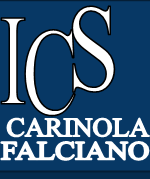 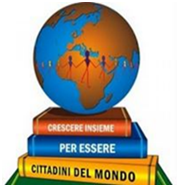 